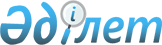 Реттеушілік актілері кәсіпкерлік саласындағы міндетті талаптар тізіліміне енгізілуге жататын кәсіпкерлік қызметті реттеу салаларын айқындау туралыҚазақстан Республикасы Үкіметінің 2022 жылғы 15 желтоқсандағы № 1016 қаулысы.
      Ескерту. Тақырыпта орыс тіліндегі мәтінге өзгеріс енгізілді, қазақ тіліндегі мәтін өзгермейді - ҚР Үкіметінің 28.06.2024 № 509 (алғашқы ресми жарияланған күнінен кейін күнтізбелік он күн өткен соң қолданысқа енгізіледі) қаулысымен.
      ЗҚАИ-ның ескертпесі!
      Осы қаулы 01.01.2023 ж. бастап қолданысқа енгізіледі
      Қазақстан Республикасы Кәсіпкерлік кодексінің 84-бабы 1-тармағының 1-3) тармақшасына сәйкес Қазақстан Республикасының Үкіметі ҚАУЛЫ ЕТЕДІ:
      Ескерту. Кіріспе жаңа редакцияда - ҚР Үкіметінің 28.06.2024 № 509 (алғашқы ресми жарияланған күнінен кейін күнтізбелік он күн өткен соң қолданысқа енгізіледі) қаулысымен.


      1. Реттеушілік актілері кәсіпкерлік саласындағы міндетті талаптар тізіліміне енгізілуге жататын кәсіпкерлік қызметті реттеу салалары Экономикалық қызмет түрлерінің жалпы жіктеуішіне сәйкес бөлімдер бойынша айқындалсын.
      Ескерту. 1-тармақта орыс тіліндегі мәтінге өзгеріс енгізілді, қазақ тіліндегі мәтін өзгермейді - ҚР Үкіметінің 28.06.2024 № 509 (алғашқы ресми жарияланған күнінен кейін күнтізбелік он күн өткен соң қолданысқа енгізіледі) қаулысымен.


      2. Осы қаулы 2023 жылғы 1 қаңтардан бастап қолданысқа енгізіледі және ресми жариялануға тиіс.
					© 2012. Қазақстан Республикасы Әділет министрлігінің «Қазақстан Республикасының Заңнама және құқықтық ақпарат институты» ШЖҚ РМК
				
      Қазақстан РеспубликасыныңПремьер-Министрі 

Ә. Смайылов
